* a sugestão de data é apenas um indicativo para banca. O local, dia e horário serão definidos em definitivo pelos membros da banca.							Pelotas, xx de xxxxxxx de 20xx.___________________________________		       __________________________________        Aluno(a)	                                                                     Orientador(a)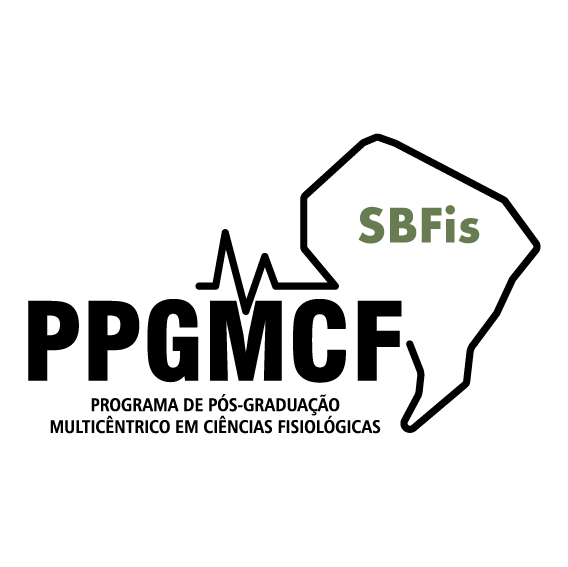 Ministério da EducaçãoUniversidade Federal de PelotasPrograma de Pós-Graduação Multicêntrico em Ciências FisiológicasCampus Universitário do Capão do Leão, s/n, Travessa André Freyfus, s/n. Prédios 17 e 26CEP 96010-900 – Capão do Leão - RSppgmcf.ufpel@gmail.comSOLICITAÇÃO DE BANCA EXAMINADORA DE PROJETO DE DOUTORADO - PPGMCFAlunoNº matrículaNome do aluno completoNúmero de matrículaOrientador(a)Nome completoTítulo do projeto de teseTítulo do projetoSugestão de data e horário da defesa: xx de xxxxxxxxxxx de 20xx, às xx horas.